ZollikofenJa zur "Lättere"Die Stimmbürgerinnen und Stimmbürger haben an diesem Abstimmungssonntag bei einer Stimmbeteiligung von 51,5 Prozent die Kommunalvorlage "Zonenplan- und Baureglementsänderung "Lättere" und Waldfeststellungsverfahren mit 1921 Ja- zu 1271 Nein-Stimmen klar angenommen. Der Gemeinderat freut sich, dass mit der vom Stimmvolk angenommenen Vorlage in Zukunft Wohnbau in der "Lättere"  möglich sein wird. Der Standort mit seiner Nähe zum Zentrum und zur RBS-Station Unterzollikofen ist als Siedlungserweiterungsgebiet sehr geeignet.Im Vorfeld der Abstimmung wurde vom Forum der Unabhängigen eine Beschwerde beim Regierungsstatthalter eingereicht. Der Entscheid ist hängig.Gemeinde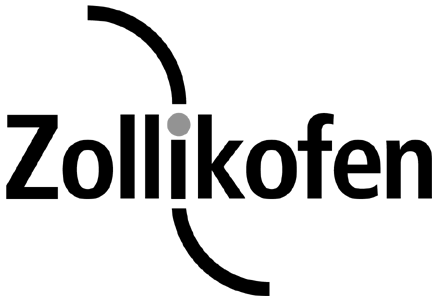 Zentrale DiensteWahlackerstrasse 25, Postfach 3663052 ZollikofenTelefon 	031 910 91 11Telefax	031 910 91 06E-Mail 	info@zollikofen.ch
Internet	www.zollikofen.chInfo-Koordination	Corinne Roll (cr)Direktwahl 	031 910 91 67	corinne.roll@zollikofen.chAutor/in: 	Roll CorinneKontakt/e, 
 031 910 91 21Zentrale DiensteWahlackerstrasse 25, Postfach 3663052 ZollikofenTelefon 	031 910 91 11Telefax	031 910 91 06E-Mail 	info@zollikofen.ch
Internet	www.zollikofen.chInfo-Koordination	Corinne Roll (cr)Direktwahl 	031 910 91 67	corinne.roll@zollikofen.chAutor/in: 	Roll CorinneKontakt/e, 
 031 910 91 21MedienmitteilungMitteilungen anPresse und elektronische Medien-	Redaktion Bund-	Redaktion Berner Zeitung-	TeleBärn AG-	SDA-Regionalredaktion Bern-	Redaktion Berner Bär-	Redaktion My Zytig-	Radio DRS-	Capital FM-	Radio Energy-	20 Minuten- 	Langenthaler Tagblatt- 	Radio RabeErscheinungsdatum: 23. September 2012Erscheinungsdatum: 23. September 2012Zollikofen, 23.09.2012 16:31 /cr